Cykl wykładów z patriotyzmu gospodarczego trwa !Struktura własnościowa polskiej gospodarkiPrzyjdź, posłuchaj, podyskutuj !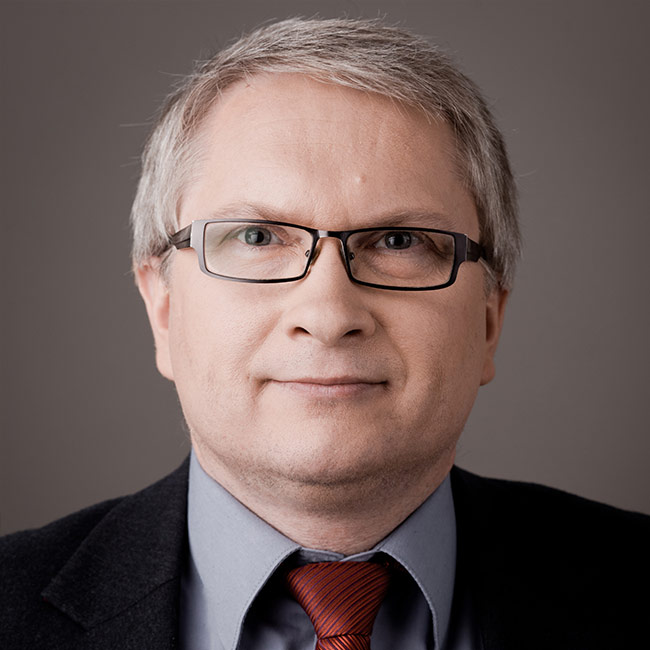 Czekam na Ciebie !Data i miejsce: 28 listopada 2016 roku, sala 407, budynek A Uniwersytetu Ekonomicznego w Poznaniu, Al. Niepodległości 10, godz. 17.00Wykład poprowadzidr hab. Eryk Łon, prof. nadzw. UEPKatedra Finansów Publicznych eryklon.pl